Osnova školení pedagogůZáklady ovládání systému:jak se přihlašovat do systému;kde si změnit heslo;jak provést nastavení uživatelských parametrů (např. volba menu aplikace, počet zobrazených záznamů na stránku apod. );seznámení se základními ovládací prvky aplikace (práce v menu, tlačítka, práce s filtrem);dostupná nápověda, možnosti uživatelské podpory (videonápověda, články, uživatelská příručka).Elektronická třídní kniha:jak zapíšu do třídní knihy z osobního kalendáře/rozvrhu, nastavit absence v hodině a co dělat, když je třeba zápis upravit;jak zapíšu kázeňský prohřešek žáka do třídní knihy;jak zadám organizační poznámku ke konkrétní hodině (aktuální či budoucí);jak přiložím výukový zdroj;jak odešlu odeslání zprávu účastníkům hodiny přímo z kalendáře/rozvrhu;jak zadám domácí úkol;pro třídní učitele: kde a jak nastavím omluvení absence žáků své třídy.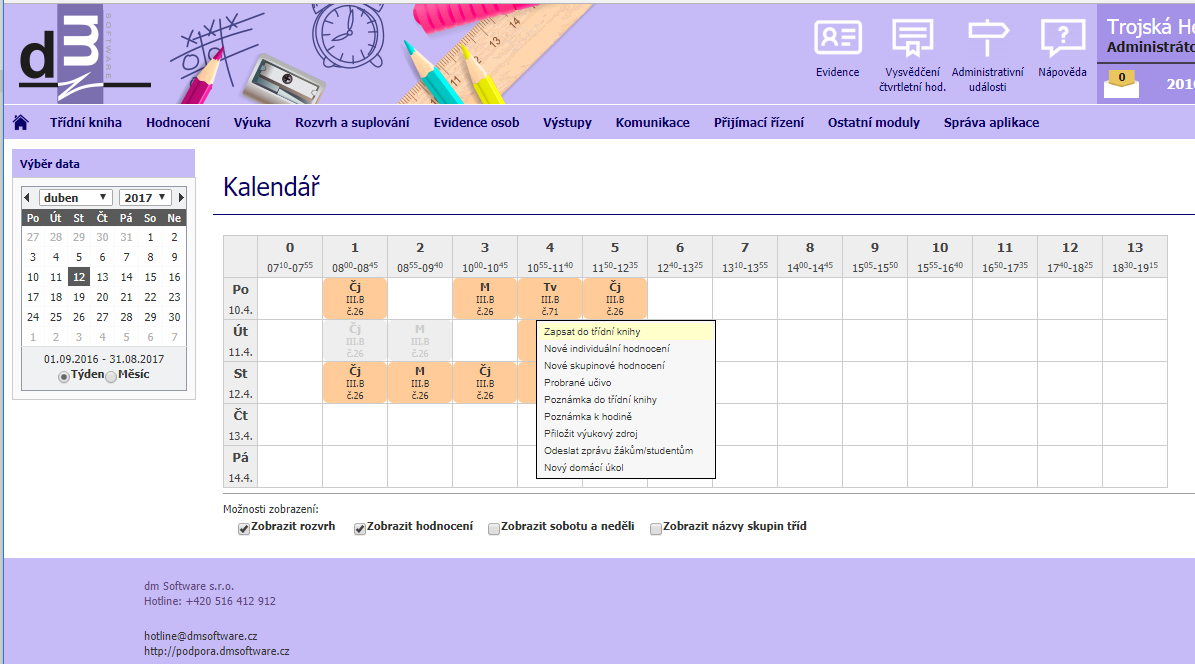 Průběžné hodnocení žáků:jak zadám známku jednotlivým žákům – individuální hodnocení (např. při ústním zkoušení);jak zadám známky skupině žáků či celé třídě – skupinové hodnocení (písemné práce, test);jak naplánuji hodnocení do budoucna;jak opravím již zadané hodnocení či jeho smazání;kde najdu přehled hodnocení svých žáků;jak uzavřu klasifikaci ve svých předmětech (způsob zpracování uzávěrky klasifikace v předmětu);pro třídní učitele: kde a jak uzavřu klasifikaci a docházku žáků své třídy.Výukové zdroje:kam mohu ukládat výukové zdroje a k čemu slouží;jak mohu vytvářet vlastní elektronické testy.Rozvrh:kde najdu různé výpisy rozvrhu a suplování;jak zadám do osobního kalendáře/rozvrhu konkrétní osobní aktivitu (tzv. obecná událost);jakým způsobem zobrazím školní akce pomocí plánu práce.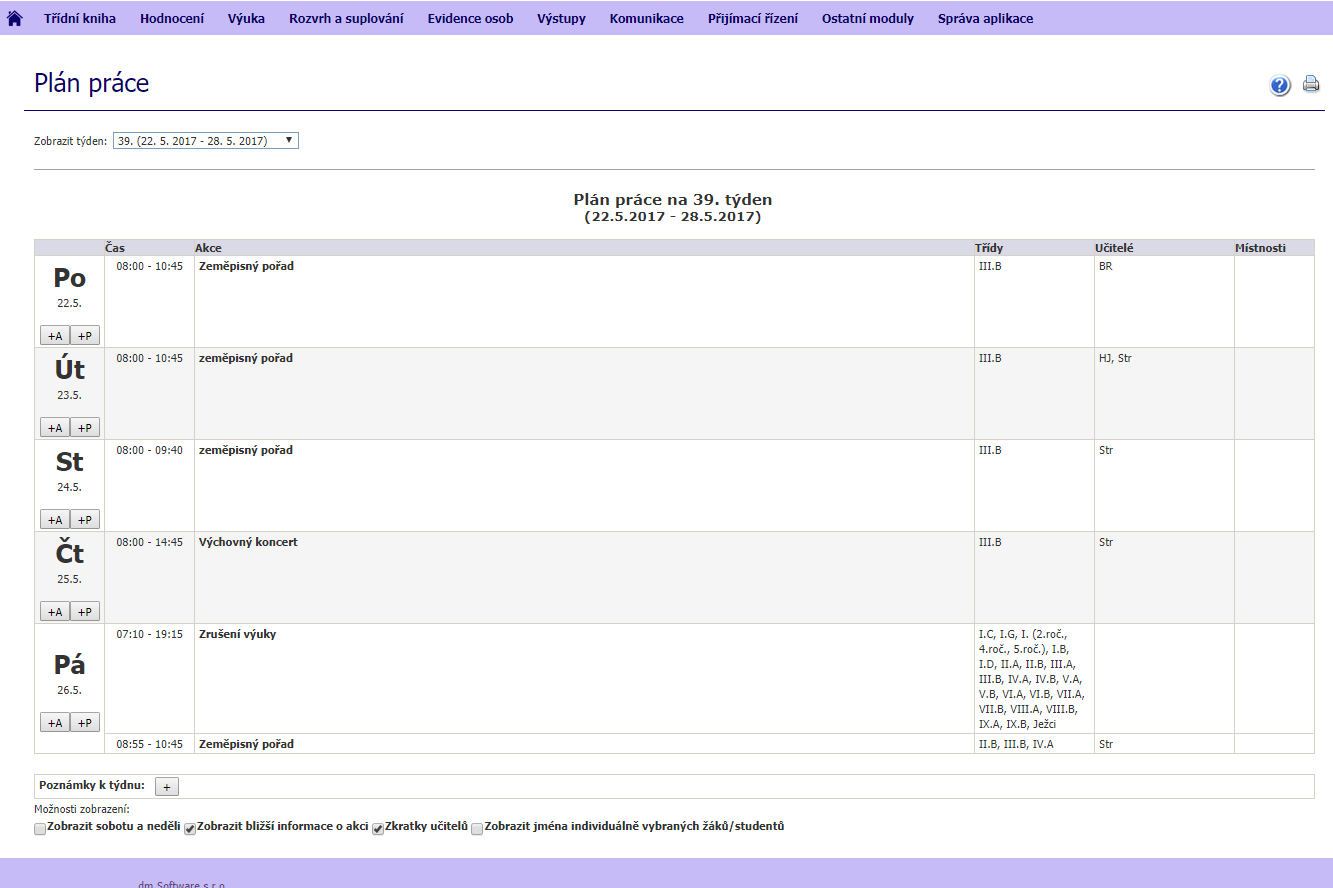 Další možnosti práce se systémem:co přináší školní matrika/evidence žáků a možnosti práce s ní z pohledu třídního učitele;možnosti komunikace s rodiči, žáky či kolegy pomocí zpráv v systému;elektronická omluvenka a její propojení s třídní knihoujak fungují tiskové výstupy ze systému.Práce žáků a zákonných zástupců se systémem:jak umožním žákům založit si účet v systému a jak pomohu se zakládáním účtu jejich zákonným zástupcům;co vidí v systému žáci a jejich zákonní zástupci ve svých účtech.Pokud se s výše uvedenými body učitelé seznámí, jsme přesvědčeni, že práce se systémem pro ně bude v nadcházejícím školním roce mnohem snazší než dříve.